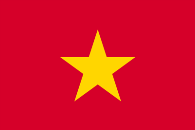 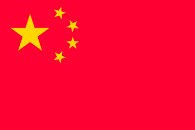 下記参加申込書に必要事項を記載し、山梨県産業労働部成長産業創造課　宛にFAX（055-223-1569）又はE-mail（seichosng@pref.yamanashi.lg.jp）によりお申込み下さい。募集締切：平成28年1月15日（金）　参加申込書企業名担当者名所属部署　　　　　　　　　　　　　　　　　 　　　様部署：　　　　　　　　　　　　　　　　　 　　　様部署：住　所〒　　　- 〒　　　- 〒　　　- 〒　　　- 〒　　　- 〒　　　- TEL（　  　　　）　 　　-　　　　　住　所〒　　　- 〒　　　- 〒　　　- 〒　　　- 〒　　　- 〒　　　- FAX（　 　 　　）　　 　-　　　　　貴社の事業内容貴社の事業内容貴社の事業内容E-mailE-mail＠＠＠＠貴社の海外展開等の内容（予定を含む）貴社の海外展開等の内容（予定を含む）貴社の海外展開等の内容（予定を含む）貴社の海外展開等の内容（予定を含む）□　直接投資　　□　販路開拓　　　□　訪日外国人客への対応強化□　直接投資　　□　販路開拓　　　□　訪日外国人客への対応強化□　直接投資　　□　販路開拓　　　□　訪日外国人客への対応強化□　直接投資　　□　販路開拓　　　□　訪日外国人客への対応強化□　直接投資　　□　販路開拓　　　□　訪日外国人客への対応強化関心のある留学生関心のある留学生　　　□ 中国（地域：　　　　　　　）　　　　□ ベトナム　　　□ 中国（地域：　　　　　　　）　　　　□ ベトナム　　　□ 中国（地域：　　　　　　　）　　　　□ ベトナム　　　□ 中国（地域：　　　　　　　）　　　　□ ベトナム　　　□ 中国（地域：　　　　　　　）　　　　□ ベトナム　　　□ 中国（地域：　　　　　　　）　　　　□ ベトナム　　　□ 中国（地域：　　　　　　　）　　　　□ ベトナム採用予定人数及び雇用形態（雇用開始時期）※インターンについては、採用期間についてもご記入下さい。採用予定人数及び雇用形態（雇用開始時期）※インターンについては、採用期間についてもご記入下さい。採用予定人数及び雇用形態（雇用開始時期）※インターンについては、採用期間についてもご記入下さい。採用予定人数及び雇用形態（雇用開始時期）※インターンについては、採用期間についてもご記入下さい。採用予定人数及び雇用形態（雇用開始時期）※インターンについては、採用期間についてもご記入下さい。採用予定人数及び雇用形態（雇用開始時期）※インターンについては、採用期間についてもご記入下さい。採用予定人数及び雇用形態（雇用開始時期）※インターンについては、採用期間についてもご記入下さい。採用予定人数及び雇用形態（雇用開始時期）※インターンについては、採用期間についてもご記入下さい。採用予定人数及び雇用形態（雇用開始時期）※インターンについては、採用期間についてもご記入下さい。正規雇用　　人（　　年　　月から）　□ インターン　　　人（　　　年　　　月から　　　ヶ月）正規雇用　　人（　　年　　月から）　□ インターン　　　人（　　　年　　　月から　　　ヶ月）正規雇用　　人（　　年　　月から）　□ インターン　　　人（　　　年　　　月から　　　ヶ月）正規雇用　　人（　　年　　月から）　□ インターン　　　人（　　　年　　　月から　　　ヶ月）正規雇用　　人（　　年　　月から）　□ インターン　　　人（　　　年　　　月から　　　ヶ月）正規雇用　　人（　　年　　月から）　□ インターン　　　人（　　　年　　　月から　　　ヶ月）正規雇用　　人（　　年　　月から）　□ インターン　　　人（　　　年　　　月から　　　ヶ月）正規雇用　　人（　　年　　月から）　□ インターン　　　人（　　　年　　　月から　　　ヶ月）正規雇用　　人（　　年　　月から）　□ インターン　　　人（　　　年　　　月から　　　ヶ月）留学生を雇用又はインターンとして受け入れた場合、どのような業務に従事してもらう予定ですか。留学生を雇用又はインターンとして受け入れた場合、どのような業務に従事してもらう予定ですか。留学生を雇用又はインターンとして受け入れた場合、どのような業務に従事してもらう予定ですか。留学生を雇用又はインターンとして受け入れた場合、どのような業務に従事してもらう予定ですか。留学生を雇用又はインターンとして受け入れた場合、どのような業務に従事してもらう予定ですか。留学生を雇用又はインターンとして受け入れた場合、どのような業務に従事してもらう予定ですか。留学生を雇用又はインターンとして受け入れた場合、どのような業務に従事してもらう予定ですか。留学生を雇用又はインターンとして受け入れた場合、どのような業務に従事してもらう予定ですか。留学生を雇用又はインターンとして受け入れた場合、どのような業務に従事してもらう予定ですか。その他留学生とのマッチングについて具体的な要望があればご記入下さい。その他留学生とのマッチングについて具体的な要望があればご記入下さい。その他留学生とのマッチングについて具体的な要望があればご記入下さい。その他留学生とのマッチングについて具体的な要望があればご記入下さい。その他留学生とのマッチングについて具体的な要望があればご記入下さい。その他留学生とのマッチングについて具体的な要望があればご記入下さい。その他留学生とのマッチングについて具体的な要望があればご記入下さい。その他留学生とのマッチングについて具体的な要望があればご記入下さい。その他留学生とのマッチングについて具体的な要望があればご記入下さい。